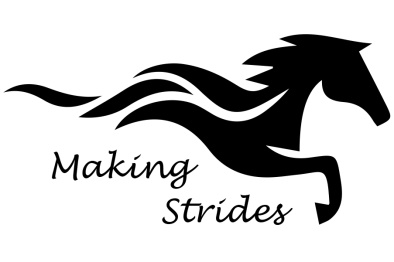 Authorization for Emergency Medical Treatment Form❑ Participant ❑ Staff ❑ VolunteerName: ____________________________________________________________________ DOB: _______________Phone: (h) ______________________  (c) ___________________________ (w)______________________________Address: _______________________________________________________________________   ______________		Street					Town			             State  	    Zip Parent/Caregiver information:  Name ____________________________________________     (Please fill in below if different from above information)Phone: (h) ______________________  (c) ___________________________ (w)___________________________Address: __________________________________  _____________________________________   ___________		Street						Town			                     State and Zip Physician’s Name, town, Phone: ____________________________________________________________________ Health Insurance Company: ________________________________________________________________________	 Policy #: _________________________________  Group # _________________________________Allergies to medications or other: _____________________________________________________________________Current medications and dosage: _____________________________________________________________________In the event of an emergency, contact:Name: _________________________________________ Relation: _____________ Phone: ___________________CONSENT PLANIn the event emergency medical aid/treatment is required due to illness or injury during the process of receiving services, or while being on the property of the agency, I authorize Making Strides personnel to:1. Secure and retain medical treatment and transportation if needed.2. Release client records upon request to the authorized individual or agency involved in the medical emergency treatment.This authorization includes x-ray, surgery, hospitalization, medication and any treatment procedure deemed “life saving” by the physician.  This provision will only be invoked if none of the person(s) above can be reached.Date: ____________ Consent Signature: ___________________________________________________________							Client/Volunteer/Staff/Parent (if under 18)  or Legal GuardianTo my knowledge, the information I have given on this form is complete and accurate.Date: ____________ Consent Signature: ___________________________________________________________							Client/Volunteer/Staff/Parent (if under 18)  or Legal Guardian